<Club Name> Marketing Plan Template9. Marketing StrategiesBased on the marketing objectives listed in Section 8, list your marketing strategies here 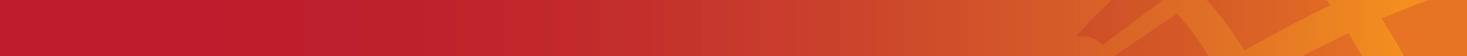 Organisation NamePostal AddressStreet AddressLot on PlanABNRegistered for GST?Yes         No  PhoneEmailWebsiteFacebookTwitterOtherPresidentVice PresidentSecretaryTreasurer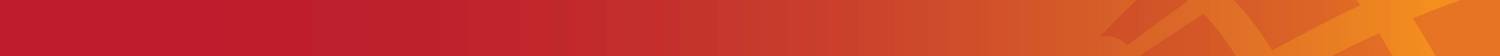 Target MarketsWants or NeedsNote down a list of marketing strategies you have used in the past and how effective you thought these activities were in achieving your marketing objectivesNote down a list of marketing strategies you have used in the past and how effective you thought these activities were in achieving your marketing objectivesNote down a list of marketing strategies you have used in the past and how effective you thought these activities were in achieving your marketing objectivesNote down a list of marketing strategies you have used in the past and how effective you thought these activities were in achieving your marketing objectivesNote down a list of marketing strategies you have used in the past and how effective you thought these activities were in achieving your marketing objectivesNote down a list of marketing strategies you have used in the past and how effective you thought these activities were in achieving your marketing objectivesMarketing activities employedEffectiveness (please tick)Effectiveness (please tick)Effectiveness (please tick)Effectiveness (please tick)Effectiveness (please tick)Marketing activities employed5Very effective43Slightly effective21Not effectiveList your marketing objectives below, detailing what you want, how much you want and when you want it.1. 2. 3. 4. 5. 6. 7. Objective Reference #ActionsTimeframeEstimated budget / volunteer resourcesLead RoleObjective Reference #ActionsTimeframeEstimated budget / volunteer resourcesLead Role